შპს „აქტივების მართვისა და განვითარების კომპანია“ აცხადებსტენდერს ფინანსური ანგარიშგების აუდიტორულ შემოწმებაზე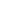 შესყიდვის ობიექტს წარმოადგენს -    შპს „აქტივების მართვისა და განვითარების კომპანიის“ 2017 წლის   ფინანსური ანგარიშგების აუდიტორული შემოწმება;შესყიდვის ობიექტის საფუძველია -  საქართველოს კანონი ბუღალტრული აღრიცხვის,   ანგარიშგებისა   და აუდიტის შესახებ მე-6 მუხლი.ბუღალტრული აღრიცხვის,   ანგარიშგებისა   და აუდიტის შესახებ საქართველოს კანონი მე-6 მუხლიs თანახმად  შპს „აქტივების მართვისა და განვითარების კომპანია“ წარმოადგენს II კატეგორიის საწარმოს;კომპანიის შემოსავალის ძირითად ნაწილს წარმოადგენს უძრავი ქონების იჯარა. რაც შეეხება ხარჯვით ნაწილს, მიღებული შემოსავალი იხარჯება უძრავი ქონების სარემონტო-სარეაბილიტაციო სამუშაოებში,  კომუნალური ხარჯებსა და ხელფასებში;კომპანიაში ბუღალტრული აღრიცხვის წარმოება ხდება ელექტრონულად, მაქსიმალური ანალიტიკით, საბუღალტრო პროგრამა ინფო-ბუღალტერში;ფუნქციონირებს  აგრეთვე მოიჯარეების და უძრავი ქონების დამოუკიდებელი ბაზა MSSQLSERVER-ზე, მასზე დაშენებული სოფტით, რომელიც დაკავშირებულია საბუღალტრო პროგრამასთან. აღნიშნულ ბაზაში ინახება მოიჯარეებთან გაფორმებული სხვადასხვა ტიპის ელექტრონული დოკუმენტაცია.საწარმოს დოკუმენტების 90-95 %  არის ელექტრონული, რაც აადვილებს სრულყოფილი ანალიზის და აუდიტის ჩატარებას. საწარმოს ფაქტობრივად არ გააჩნია ნაღდი ფულის მოძრაობა, ოპერაციები ხორციელდება უნაღდო ანგარიშსწორებით (იშვიათი გამონაკლისის გარდა).აუდიტორული მომსახურება უნდა აკმაყოფილებდეს შემდეგ პირობებს:მომსახურება უნდა განხორციელდეს - საქართველოს კანონის ბუღალტრული აღრიცხვის, ანგარიშგებისა    და აუდიტის შესახებ, საქართველოში მოქმედი სტანდარტების, აუდიტორის ეთიკის კოდექსის მოთხოვნების, დებულებისა და ნორმატიული აქტების შესაბამისად.იმ შემთხვევაში თუ, აუდიტორის მიერ გაცემული დასკვნის, ან მოვალეობის არაჯეროვნად შესრულების გამო,  მომსახურების მიმღებმა მიიღო ზიანი, საქართველოში მოქმედი კანონმდებლობისა და დამკვეთთან გაფორმებული ხელშეკრულების საფუძველზე, აღნიშნული პასუხისმგებლობა დაეკისრება აუდიტორს;წარმოდგენილი ფასები მოცემული უნდა იყოს ეროვნულ ვალუტაში და მოიცავდეს მომსახურების განხორციელებასთან დაკავშირებულ ყველა ხარჯსა და საქართველოს კანონმდებლობით გათვალისწინებულ ყველა გადასახადს;პრეტენდენტი რეგისტრირებული უნდა იყოს ბუღალტრული აღრიცხვის, ანგარიშგებისა და აუდიტის ზედამხედველობის სამსახურის ოფიციალურ ვებ-გვერდზე www.saras.gov.ge;წინადადების წარდგენამდე  სავალდებულოა დაინტერესებული პირი მიმდინარე წლის 2 აგვისტოს დაესწროს შემსყიდველი კომპანიის მიერ მოწყობილ ღია კარის დღეს.პრეტენდენტს უნდა გააჩნდეს რისკების დაზღვევის პოლისი არანაკლებ 250 000 (ორასორმოცდაათი ათასი) ლარზე (წარმოსადგენია შესაბამისი დოკუმენტი).ტენდერში მონაწილე პრეტენდენტს უნდა გააჩნდეს არანაკლებ  500 000 (ხუთასი ათასი) ლარის ბრუნვა უკანასკნელი სამი წლის განმავლობაში ჯამურად. აღნიშნულის დასადასტურებლად, პრეტენდეტის მიერ წარმოდგენილ უნდა იქნეს 2015, 2016 და 2017 წლის დღგ-ს დეკლარაციები;მომსახურების გაწევის ადგილია ქ. თბილისი, კოსტავას ქ.N70;4.     ანგარიშსწორების პირობები;ანგარიშსწორება განხორციელდება  გაწეული მომსახურების შესაბამისად, მიღება-ჩაბარების აქტისა და შესაბამისი საგადახდო დოკუმენტის შემსყიდველისთვის მიწოდების დღიდან 10 (ათი) სამუშაო დღის განმავლობაში (იმის მიხედვით, რომელიც უფრო გვიან მოხდება);5.     სატენდერო კომისია გამოავლენს გამარჯვებულ კომპანიას 16  აგვისტომდე2018 წლის 3 აგვისტოს 15:00 საათზე შპს ,,აქტივების მართვისა და განვითარების კომპანიის“ ოფისში გაიმართება ღია კარის დღე, სადაც მსურველები შეძლებენ დეტალური ინფორმაციის მიღებას შესასყიდი მომსახურების შესახებ;ტენდერში მონაწილეობით დაინტერესებულმა პირებმა წინადადებები უნდა წარადგინონ მიმდინარე წლის  15  აგვისტოს  18:00 საათამდე, შემდეგ მისამართზე: ქ. თბილისი, კოსტავას ქ. N70, II სართული.  ტენდერი ჩატარდება ეგრეთწოდებული ერთი კონვერტის პრინციპით. ტენდერთან დაკავშირებული ყველა დოკუმენტი ან/და ინფორმაცია წარმოდგენილ უნდა იქნეს ორიგინალის სახით (ასლის შემთხვევაში ნოტარიულად დამოწმებული ასლი) ქართულ ენაზე. დოკუმენტების ან/და ინფორმაციის უცხოურ ენაზე წარდგენის შემთხვევაში მათ უნდა დაერთოს  ნოტარიულად  დამოწმებული  ქართული თარგმანი;ყველა წარმოდგენილი დოკუმენტი ან/და ინფორმაცია უნდა იყოს ხელმოწერილი ან/და ბეჭედდასმული (ბეჭდის არსებობის შემთხვევაში) თანდართული ელ-ვერსიით (CD); პრეტენდენტები, რომელთა საკვალიფიკაციო მონაცემების დამადასტურებელი, ან სხვა მოთხოვნილი დოკუმენტაცია არ იქნება წარმოდგენილი სრულყოფილად ვერ გაივლიან საკვალიფიკაციო შერჩევას და არ დაიშვებიან შეფასებისათვის.7.  მომწოდებლის მიერ წარმოსადგენი ძირითადი დოკუმენტაციასატენდერო წინადადება (მ.შ. ფასების ცხრილი)ამონაწერი სამეწარმეო რეესტრიდან;კომპანიის მოღვაწეობის შესახებ მოკლე ინფორმაცია (საქმიანობის მოკლე აღწერა, გამოცდილება, პარტნიორი კომპანიების ჩამონათვალი და ა.შ.);სარეკომენდაციო   წერილები (მინიმუმ 2).შე ნ ი შ ვ ნ ა:            წინადადების წარდგენისას მონაწილე არ უნდა იყოს:- გაკოტრების პროცესში- ლიკვიდაციის პროცესში;- მოვალეთა რეესტრში;- ყადაღა დადებული.მომწოდებლის მიერ წარმოსადგენი დამატებითი ინფორმაციაფაქტობრივი მისამართი;კომპანიასთან საკონტაქტო პირის სახელი/გვარი;ტელეფონ(ებ)ი;E-Mail/ Web-გვერდი.დღგ-ს დეკლარაციებისატენდერო კომისია განიხილავს სატენდერო წინადადებებს და გამარჯვებულად გამოავლენს კომპანიას, ქვემოთ ჩამოთვლილი კრიტერიუმების გათვალისწინებით:მომსახურების ღირებულება;მოწოდების ვადები;კომპანიის გამოცდილება;           სატენდერო წინადადების მიღების ბოლო ვადაა:  2018   წლის   15 აგვისტო  18:00   საათი  - შემდეგ მისამართზე: ქ. თბილისი, კოსტავას ქ.N70, II სართული.მიუხედავად შედეგებისა, ტენდერში მონაწილე ყველა კომპანია ინფორმირებული იქნება ტენდერის შედეგების შესახებ.სატენდერო  პროცედურასთან  დაკავშირებით  კითხვების შემთხვევაში, გთხოვთდაგვიკავშირდეთ :ხვიჩა ლომიძეტელ.: (+995 032) 2 22 65 33 (67)ელ. ფოსტა: khvicha.lomidze@amadco.ge  